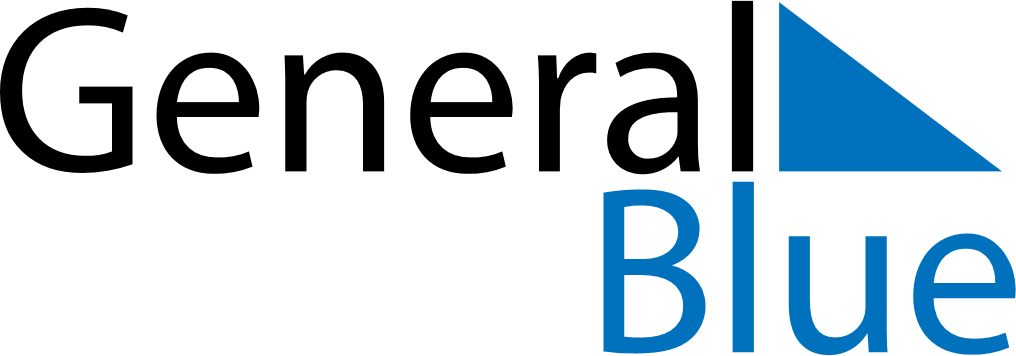 August 2022August 2022August 2022August 2022Equatorial GuineaEquatorial GuineaEquatorial GuineaSundayMondayTuesdayWednesdayThursdayFridayFridaySaturday1234556Armed Forces Day78910111212131415161718191920Constitution Day212223242526262728293031